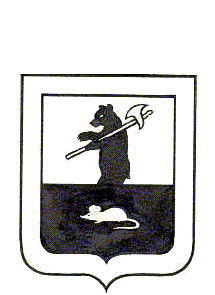 МУНИЦИПАЛЬНЫЙ СОВЕТ  ГОРОДСКОГО  ПОСЕЛЕНИЯ МЫШКИН                                                                РЕШЕНИЕ                                   О рассмотрении протеста прокуратуры Российской Федерации Волжской межрегиональной природоохранной прокуратуры Ярославской межрайонной природоохранной прокуратуры на отдельные положения Устава городского поселения Мышкин, утвержденного решением Муниципального Совета от 20.02.2015 № 4Принято Муниципальным Советом городского поселения Мышкин « 21 » августа 2018 года           В соответствии с Федеральным законом от 06.10.2003 № 131-ФЗ «Об общих принципах  организации местного самоуправления в Российской Федерации», Уставом городского поселения Мышкин,               Муниципальный Совет городского поселения Мышкин РЕШИЛ:      1. Протест Ярославской межрайонной природоохранной прокуратуры признать обоснованным, все замечания учесть.      2. Привести в соответствии с требованиями законодательства п. 20 ч. 1 ст. 9 Устав городского поселения Мышкин.      3. Настоящее  решение вступает в законную  силу с  момента подписания.Глава городского                                                           Председатель Муниципального поселения Мышкин                  	       Совета городского поселения Мышкин_____________________	Е.В. Петров	___________________ Р.С. Шувалов« 21 » августа 2018 года  № 14                     